La marche àSélectionnez vos deux projets préférés;03/10 > 06/11/2022Déposez votre formulaire de vote dans l’une des urnes prévues à cet effet au Centre administratif d’Uccle,au Centre Culturel d’Uccle et dans les bibliothèques communales (adresses disponibles sur www.uccle.be).Nom :  	Vivre ensemble/Renforcer les liens/Cohésion sociale"Un Four pas banal" : construction d’un four à bois collectif sur le site de l’étang de pêche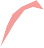 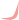 "La rencontre", lieu intergénérationnel et de socialisation pour combattre l’isolementLa Maison des femmes : lieu de socialisation pour les femmes au HomborchGrainoTech : une application pour une grainothèque participative en ligneCréation d’un espace repair café, fab lab, outilthèque "Pousse-Pousse à la Cité de Messidor" :installation d’une serre éco-construite sur la plaine d’AnjouInstallation d’un magasin de proximité au HomborchEmbellissement de l’espace publicAménagement et verdurisation du Parvis Saint-Pierre : pose de bancs et plantation d’arbresUn coeur pour la rue Vanderkindere :aménagement et verdurisation du parvis devant l’église Le Square des Héros utile et ludiqueCulture/LoisirsCréation d’un atelier de céramiqueBrugmann for Families, aménagement d’une aire de jeux inclusive au Parc BrugmannUne pataugeoire pour enfants au Parc MontjoieÉcolesApplication mobile pour organiser un co-accompagnement scolaire Verdurisation des cours des écoles communalesVos données personnelles reprises en nos fichiers sont traitées conformément aux dispositions de la loi du 30 juillet 2018 relative à la protection des personnes physiques à l’égard des traitements de données à caractère personnel, et plus particulièrement aux articles 37, 38, 39 et 40.